Publicado en Madrid el 14/01/2019 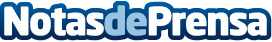 Fercasy aporta 8 tips de belleza para este San ValentínQueda poco para el día más romántico del año: San Valentín. Una fecha en la que a todos apetece estar más guapos que nunca para las respectivas parejas (y, también, para uno mismo) Al hilo de este tema, la Dra Fercasy, directora de la clínica que lleva su nombre, aporta 8 consejos para lucir un rostro estupendo este San Valentín, a la vez que recomienda su tratamiento Revitalizante para devolver la luminosidad al rostro. PVP: desde 90 €Datos de contacto:Fercasy687 28 82 18Nota de prensa publicada en: https://www.notasdeprensa.es/fercasy-aporta-8-tips-de-belleza-para-este-san Categorias: Industria Farmacéutica Madrid Emprendedores Medicina alternativa Consumo Belleza http://www.notasdeprensa.es